ДОДАТКОВА УГОДА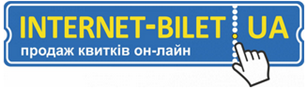 							від	Ця Додаткова Угода до Агентського Договору №   від  укладена між:  ______ , надалі - Організатор, що діє на підставі    , одна сторона Договору та:Фізична особа-підприємець , друга сторона Договору, надалі іменовані Сторони, уклали цю Угоду про таке:1. Агент в порядку та на умовах, визначених Агентським договором та чинним законодавством України, за винагороду зобов’язується надати Організатору послуги з реалізацією Покупцям Квитків та Електронних квитків (разом надалі Місця) на:2. Агент  має право встановити додаткову винагороду на покриття своїх витрат в розмірі 3% від повернених Покупцям коштів у разі скасування, перенесення або зміни Заходу.3. Інші умови Агентського договору, що не вказані в цій Угоді, залишаються незмінними та Сторони підтверджують за ними свої зобов'язання.4. Ця Угода набирає чинності з дати її підписання сторонами та є невіддільною частиною Агентського договору   № від 5. Ця Угода складена за умови повного розуміння Сторонами всіх її умов і термінів, українською мовою, у двох примірниках, кожний з яких має однакову юридичну силу. П.6. РЕКВІЗИТИ, ПІДПИСИ СТОРІНДата проведенняНазва ЗаходуМісто та Місце проведення:АгентськаВинагорода,%Сезон 2019-2020Театрально-видовищні та Культурно-масові заходи Організаторапо містам України__%ОРГАНІЗАТОР:КОМЕРЦІЙНИЙ АГЕНТ:_________________ФІЗИЧНА ОСОБА – ПІДПРИЄМЕЦЬІНН\ЄДРПОУ: Адреса: Банківські реквізити: В банке  Тел @ пошта  ІНН\ЄДРПОУ: Адреса: Банківські реквізити: @ пошта  buh2@internet-bilet.com.uaмп ______________________ /  ФИОбп _____________________/  